Arshiya Amanda BroadwayReg. No: 19MBA0045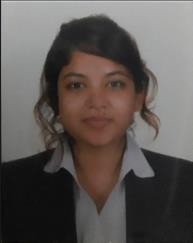 Address: 18, Clive Road, Allahabad, Uttar Pradesh Mobile: +918073384308E-mail: Arshiya.broadway@gmail.comLinkedIn URL: https://www.linkedin.com/in/arshiya-amanda-broadway- 215929169Strategic development for InfosysStrategicManagementIndustry review projectEntrepreneurship Development ReportWork-Life balance of College ProfessorsDietary preferences of youth in BangaloreIndustry performance ResearchEntrepreneurship developmentBusiness Research MethodsBusiness Research MethodsNovember 2019 -January 2020July 2016 -September 2016November 2017–February 2018October 2016 –December 2016  Statement of Purpose / Career Objective	  Statement of Purpose / Career Objective	  Statement of Purpose / Career Objective	  Statement of Purpose / Career Objective	To work in a rewarding and challenging position in a company that will give opportunities for my professional as well as my personal growth.To work in a rewarding and challenging position in a company that will give opportunities for my professional as well as my personal growth.To work in a rewarding and challenging position in a company that will give opportunities for my professional as well as my personal growth.To work in a rewarding and challenging position in a company that will give opportunities for my professional as well as my personal growth.Academic QualificationAcademic QualificationAcademic QualificationAcademic QualificationQualificationInstitute NameYear of PassingPercentageMBA (Marketing & HR)Vellore Institute of Technology (VITBS)20219.15 CGPAUG (Human Resource)Christ University, Bangalore20187.57 CGPAHSCSt. Mary’s Convent201573%Class XSt. Mary’s Convent201378%Additional Academic Qualification - Professional certificationAdditional Academic Qualification - Professional certificationAdditional Academic Qualification - Professional certificationAdditional Academic Qualification - Professional certificationCourse NameCertified byDurationOutcomeDigital MarketingInternshala-CertificateSPSSFinancial Modelling and valuationPsychology at WorkUdemyInternshalaThe University of Western AustraliaUdemyInternshalaThe University of Western Australia---CertificateCertificate CertificateCommodity and Derivatives marketChrist University-CertificateWork ExperienceWork ExperienceWork ExperienceWork ExperienceWork ExperienceCompany NameWork PortfolioWork PortfolioFrom - ToNAInternship Project2 MonthsNALive - Projects Pursued / ConsultancyLive - Projects Pursued / ConsultancyLive - Projects Pursued / ConsultancyLive - Projects Pursued / ConsultancyLive - Projects Pursued / ConsultancyProject titleCourseCourseDurationHuman Capital PlanningResearch paper on the risk of MSG on the purchase behaviour of the consumersHuman Capital PlanningResearch paper on the risk of MSG on the purchase behaviour of the consumersHuman Capital PlanningConsumer behaviourHuman Capital PlanningConsumer behaviourMay 2020 - June 2020May 2020 - June 2020Entrepreneurial skills and activitiesEntrepreneurial skills and activitiesEntrepreneurshipEntrepreneurshipFebruary 2020 –July 2020Entrepreneurship Development ReportEntrepreneurship Development ReportInternshipInternshipMay 2020 – June2020Research analysis On Netflix IndiaBusiness ReseaMethodsrch	October 2019 –December 2019Capstone ProjectDurationTitle & CompanyFrom - toNAPositions of ResponsibilityDurationPosition	RoleFrom - toEvent Head of Invictus	Organising and 2020	managing varioustechnical andbusiness eventsNovember 2019 –February 2020Co-founderDamgo StoreJune 2017-February 2018Intern at YOMA SolutionsRecruiterApril 2017 - May 2017Academic AchievementsAcademic AchievementsAcademic AchievementsWon 1st position in Ideathon event conducted by VITBS.Presented a paper on “Women Entrepreneurs in India” in a seminar conducted by SRM University, Chennai.Attended a workshop on Neuromarketing.Participated in a fest, Abhikrama, conducted by Christ University Hotel management Association.Participated in the college fest, Vistas, conducted by Christ University.Certificates awarded for participation in various online quizzes conducted by universitiesWon 1st position in Ideathon event conducted by VITBS.Presented a paper on “Women Entrepreneurs in India” in a seminar conducted by SRM University, Chennai.Attended a workshop on Neuromarketing.Participated in a fest, Abhikrama, conducted by Christ University Hotel management Association.Participated in the college fest, Vistas, conducted by Christ University.Certificates awarded for participation in various online quizzes conducted by universitiesWon 1st position in Ideathon event conducted by VITBS.Presented a paper on “Women Entrepreneurs in India” in a seminar conducted by SRM University, Chennai.Attended a workshop on Neuromarketing.Participated in a fest, Abhikrama, conducted by Christ University Hotel management Association.Participated in the college fest, Vistas, conducted by Christ University.Certificates awarded for participation in various online quizzes conducted by universitiesOther AchievementsVolunteered for an NGO, Desire Society, and successfully raided 4k for the children’s education.1st prize holder of Dress designing competition in School Won 3rd prize for face Painting competition in School Won 2nd prize in Rangoli competition in collegeHead of decoration committee. Designed a logo for an Inter-school fest.Attended an international conference on Green technologies for sustainable ecosystem and Trade show.Ran a marathon to support Specially-abled children. Own a food blog.Performance of Yoga for national level audienceParticipated in a cultural fest, Blossom, conducted by Christ University.Volunteered for an NGO, Desire Society, and successfully raided 4k for the children’s education.1st prize holder of Dress designing competition in School Won 3rd prize for face Painting competition in School Won 2nd prize in Rangoli competition in collegeHead of decoration committee. Designed a logo for an Inter-school fest.Attended an international conference on Green technologies for sustainable ecosystem and Trade show.Ran a marathon to support Specially-abled children. Own a food blog.Performance of Yoga for national level audienceParticipated in a cultural fest, Blossom, conducted by Christ University.Volunteered for an NGO, Desire Society, and successfully raided 4k for the children’s education.1st prize holder of Dress designing competition in School Won 3rd prize for face Painting competition in School Won 2nd prize in Rangoli competition in collegeHead of decoration committee. Designed a logo for an Inter-school fest.Attended an international conference on Green technologies for sustainable ecosystem and Trade show.Ran a marathon to support Specially-abled children. Own a food blog.Performance of Yoga for national level audienceParticipated in a cultural fest, Blossom, conducted by Christ University.Language ProficiencyLanguage ProficiencyLanguage ProficiencyLanguage ProficiencyReadWriteSpeakEnglishYesYesYes